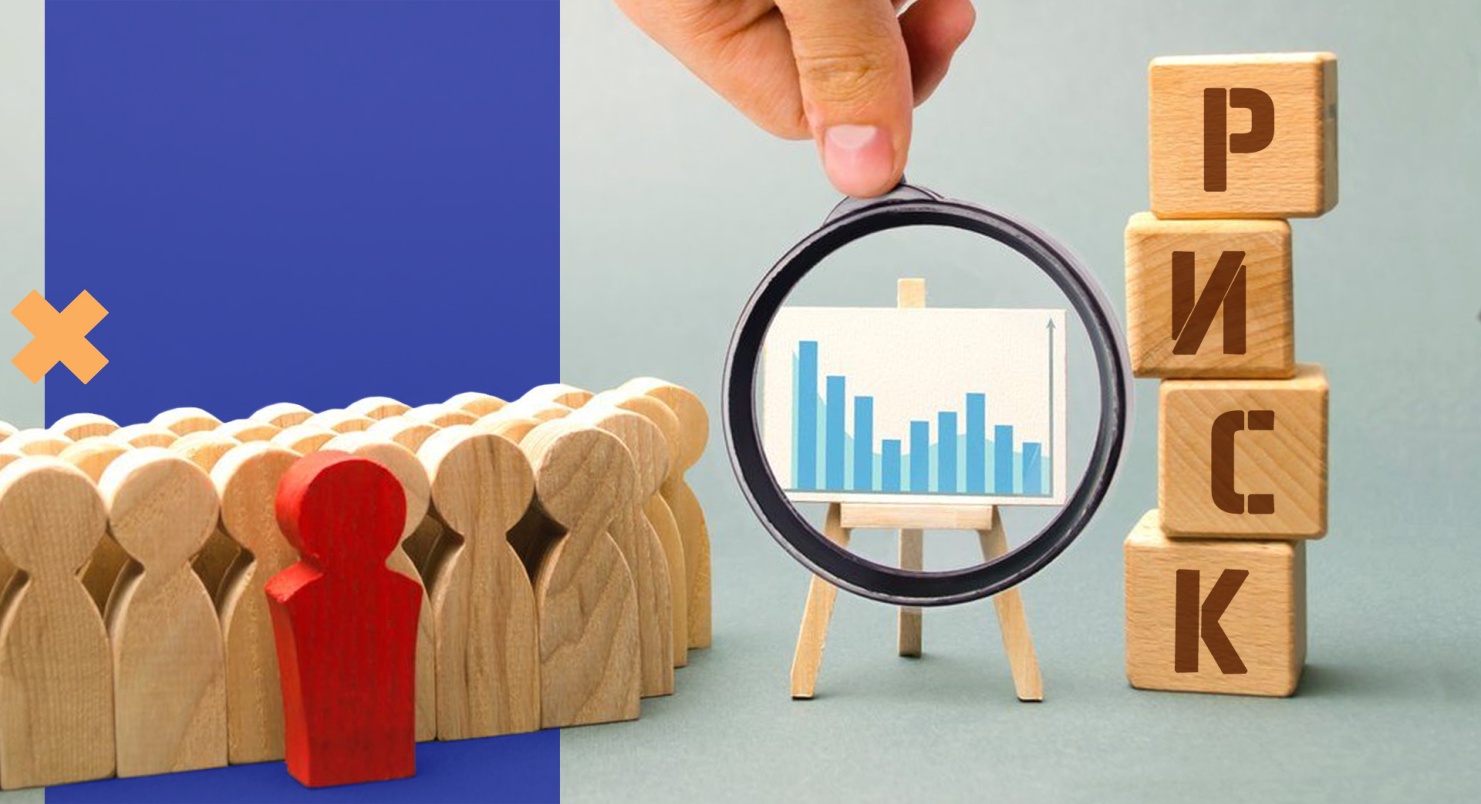 Оценка профессиональных рисков на рабочих местах это прямая обязанность специалиста по охране труда.Оценка профессиональных рисков на рабочих местах это прямая обязанность специалиста по охране труда (СОТа), по крайней мере – организация данной работы. К подобной оценке могут привлекаться и различные технические специалисты, и лаборатории (естественно - при необходимости), да и представители службы по персоналу тоже не должны оставаться безучастными, но в любом случае, возглавить эту работу придется СОТу.  «Управление профессиональными рисками - комплекс взаимосвязанных мероприятий, являющихся элементами системы управления охраной труда и включающих в себя меры по выявлению, оценке и снижению уровней профессиональных рисков»Следовательно, работодатель не оценивающий профриски с учетом своей специфики, не выявляющий, не устраняющий и не снижающий их воздействие, дает возможность оштрафовать себя на 80 тыс. рублей, согласно ч.1 ст 5.27.1 КоАП.Предприятие может получить штраф не только за отсутствие работы специалистов по охране труда в направлении оценки профрисков, но и за то, что с полученными результатами этой самой оценки работники предприятия не ознакомлены как положено.И вот тут возникает два логичных вопроса:1. Как же правильно провести оценку рисков на рабочих местах, особенно, если на предприятии не одна сотня рабочих мест (РМ) и профессий?2. Как правильно ознакомить работников с их профессиональными рисками, что бы проделанная работа не пропала даром и принесла понимание не только самим работникам, но и удовлетворила инспекторов ГИТ?Статья 212 и Приказ МинТруда №438н требует организовать оценку и дальнейшее управление профессиональными рисками у каждого работодателя. На начало 2021 года ещё не регламентирован единый порядок для оценки рисков. Зато при несчастных случаях данный комплекс будет обязательно проверен инспектором ГИТ согласно Приказа Минтруда N 77 от 21 марта 2019 г. Пока каждый работодатель вправе сам определить методику управления рисками с которой должны быть ознакомлены все работники. Не забудем что в Положении о СУОТ также требуется отразить данный раздел. Мы описываем метод матричной оценки риска рекомендуемой Международной организацией трудаШАГ 1. Создание комиссии по оценке рисков.Начнем с утверждения Приказа о создании комиссии по оценке рисков. В комиссию должны входить Руководители и ответственные за охрану труда и производственную безопасность. Примерный перечень тех кто должен входить в комиссию:— Генеральный директор— Специалист по охране труда;— Ответственный за общее координирование работ по охране труда (Главный инженер / Технический директор);— Ответственные за охрану труда в структурных подразделениях;— Представитель профсоюза (при наличии).ШАГ.2  Положение об управлении и оценке профессиональными рисками.Работодателю требуется самостоятельно разработать и утвердить процедуру управления профессиональными рисками. Для этого разработайте Положение об управлении профессиональными рисками. Обязательно ознакомьте всех работников с данным положением. ШАГ 3. Выявление рисков и составление реестра опасностей.Комиссия создана, Положение утверждено, теперь самое время начать оценку рисков. Для  начала комиссия должна составить общий Реестр опасных факторов (Перечень) с указанием должностей используя типовой перечень опасностей, перечисленных в статье 35 Приказа Минтруда России «Об утверждении Типового положения о системе управления охраной труда» № 438н от 19.08.2016. Ваша задача выявить все опасные факторы способные привести к травмам работника в возможном будущем. Данный реестр удобно составлять вместе с работниками или их руководителями т.к. Специалист по охране труда не может знать все опасные факторы работы. Без помощи кадров в этих вопросах специалисту по охране труда разобраться будет трудно, да и не совсем в его компетенции. Далее, желательно привлекать технологов и «узких» специалистов, что бы точно определить:1. Какие конкретно операции и с какой частотой совершают работники на своих рабочих местах.2. Выявление опасных операций (их и стоит рассматривать, как наличие риска).3. Определение количества и частоты опасных операций (рисков).4. Поиск технических и административных возможностей для снижения тяжести выявленного риска или его полного устранения.В этой стадии мы выявляем риски, но не оцениваем. В реестре обязательно отразите— фактор риски (удар током, падение груза, наезд автомобиля и т.д.);— должности или зоны применимые к опасностям (Водитель, Зона погрузки, Электрощитовая).ШАГ 4. Определение степени риска по Матричной системе.После составления реестра опасностей по должностям, необходимо определить, как оценивать профессиональные риски, и какой уровень риска компания готова принять. Здесь, как правило, используются понятия – низкий, средний или высокий риск, которые зависят от числовых значений, полученных при расчетах значимости рисков. Единой методики нет, но можно выбрать для себя наиболее приемлемый вариант из того что есть. Также для проведения данной работы можно обратиться за квалифицированной помощью к независимым экспертам и специалистам аккредитованных организацийМожно для оценки риски использовать матрицу рисков. По каждой выявленной опасности требуется определить:— тяжесть последствия (от 1 до 5);— вероятность наступления (от 1 до 5);Матрица рисковгде  Расчет риска:​R = P х Sгде R – риск, балл;​P – вероятность наступления опасности, балл;S – тяжесть последствий воздействия опасности, балл.В итоге, создаем формулу тяжесть последствий * вероятность наступления = индекс профессионального риска (ИПР). Если уровень ИПР 9 или ниже, то риск ниже линии опасности и реагирование на него не требуется. На все риски с уровнем ИПР выше 9 требуется составить корректирующее мероприятие с указанием конкретных действий, сроков и ответственного. Данные мероприятия позже будут указаны в Плане мероприятий по снижению профессиональных рисков.ШАГ 5. Карты оценки профессионального риска.Следующий этап в процессе управления рисками — cоставление карт оценки рисков по каждой должности. В картах будут указаны выявленные опасности их уровень ИПР и корректирующее мероприятие для управления этими рисками. Не реже одного раза в год необходимо пересматривать карты риска для оцениваемых зон и видов деятельности и корректировать информацию в них.ШАГ 6. План мероприятий по снижению профессиональных рисков.По окончании всей процедуры оценки профессиональных рисков не лишним будет составить План мероприятий по снижению профессиональных рисков и назначить ответственных лиц за каждый пункт. В нашем примере данные мероприятия указываются прямо в картах риска, но так как процедура оценки рисков ещё довольно «сырая», то советую составить отдельный документ по мероприятиям, таким образом можно избежать лишних вопросов от ГИТ.ШАГ 7. Ознакомление с рисками В трудовые договора (допсоглашения) трудящихся должны быть внесены не только сведения по СОУТ, но и информация о профессиональных рисках. Аргументируется требование тем, что понятие "условия труда" включает в себя не только класс/подкласс, взятый из карты спецоценки, а нечто большее, например - факторы трудового процесса и производственной среды, в которой этот процесс происходит. Всё вместе и оказывает влияние на здоровье работающего человека (ч. 2 ст. 209 ТК РФ) и может причинять ему вред, а значит, является профриском.Сотрудник должен быть ознакомлен под роспись с картой оценки рисков и проинформирован не только о результатах спецоценки, но и о собственных профессиональных рисках.В соответствии с действующим законодательством, в день поступления на работу, новые сотрудники компании должны быть ознакомлены с имеющимися профессиональными рисками на объекте в соответствии со спецификой своей работы, должностью и видами выполняемой деятельности. Для этого к картам профрисков сделайте листы ознакомления.Информация об оценке профессиональных рисков должна быть включена в программы вводного инструктажа, инструктажей на рабочем месте / стажировок, необходимо пересмотреть СИЗ с учетом выявленных опасностей и рисков.ШАГ 8. Повторная оценка рисков и анализ выполненных мероприятий.Поддержание процедур по идентификации опасностей и оценке рисков в рабочем состоянии осуществляется путем повторного их проведения с периодичностью, устанавливаемой работодателем, но не реже одного раза в год. Риски которые приняты работодателем и являются приемлемыми (ИПР 9 и ниже) можно переоценивать 1 раз в 3 года, но обязательно пропишите это в Положении о риска и СУОТ.Значение S, баллРиск R, баллРиск R, баллРиск R, баллРиск R, баллРиск R, баллР = 1 МинимальнаяР = 2 Умеренная Р = 3 СущественнаяР = 4 ЗначительнаяР = 5 очень высокая5 Катастрофические5101520254 Значительные 481216203 Существенные36912152 Умеренные2468101 Минимальные12345